Муниципальное автономное дошкольное образовательное учреждение детский сад «Солнышко»ЗдоровьесберегающийПРОЕКТБудь здоров, малыш!средняя группа  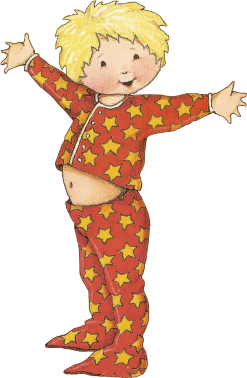   Воспитатели: 											        Кижаева Т.Н.Романцова Г.В.Г. Светлогорск20161. Актуальность проектаОбразовательная область здоровье требует от нас формировать у детей привычки к здоровому образу жизни, которые всегда стоят на первом месте. В процессе повседневной работы с детьми необходимо стремиться к тому, чтобы выполнение правил личной гигиены стало для них естественным, а гигиенические навыки с возрастом постоянно совершенствовались. Главная задача - закреплять навыки опрятности и самообслуживания, продолжать закладывать фундамент гигиенической культуры. Формирование привычек и навыков осуществляется под непосредственным педагогическим воздействием взрослых и всей окружающей обстановки. Воспитание у детей навыков личной и общественной гигиены играет важнейшую роль в охране их здоровья, способствует правильному поведению в быту, в общественных местах. В конечном счете, от знания и выполнения детьми необходимых гигиенических правил и норм поведения зависит не только их здоровье, но и здоровье других детей и взрослых. При этом детей приучают выполнять не только то, что им приятно, но и то, что необходимо, преодолевая трудности разного характера. Продолжают формировать навыки личной гигиены: умение детей быть всегда опрятными, замечать неполадки в своей одежде, самостоятельно или с помощью взрослых их устранять. Детям, которые дежурят по столовой, нужно не только уметь правильно накрыть стол и ставить посуду, но и твердо усвоить, что, перед тем как приступить к выполнению своих обязанностей, необходимо тщательно помыть руки с мылом, привести себя в порядок, причесаться. Гигиенические знания целесообразны на занятиях по физической культуре, труду, ознакомлению с окружающим, с природой. Для этого используются некоторые дидактические и сюжетно-ролевые игры.Культурно-гигиенические навыки связаны не только с игрой. Они лежат в основе первого доступного ребёнку вида трудовой деятельности - труда по самообслуживанию. При этом сформированные навыки объединяются, образуя схему действий в ситуациях одевания, умывания, укладывания спать и т. д. Таким образом, можно утверждать, что сформированные культурно-гигиенические навыки обеспечивают переход к более сложным видам деятельности, стимулируют их развитие, обогащают содержание этой деятельности.Участники проекта: воспитатели, помощник воспитателя, родители, дети средней группы «Знайки»Тип проекта: Групповой, творческий. Продолжительность проекта: 1 месяцСроки реализации проекта: ноябрь 2016 г.2. Цель и задачи проектаЦель проекта:Закрепление культурно – гигиенических навыков у детей дошкольного возраста через использование художественной литературы в разных видах деятельности. Задачи проекта:1. Закреплять культурно-гигиенические навыки у детей среднего дошкольного возраста. 2. Закрепить представления о правилах личной гигиены; уточнить и систематизировать знания детей о необходимости гигиенических процедур;3. Воспитывать у детей желание выглядеть чистыми, аккуратными и опрятными. 4. Обогатить предметно-развивающую среду группы. 5. Укрепить связи между детским садом и семьёй, изменить позицию родителей в отношении своего здоровья и здоровья детей. Основные формы реализации проекта:* Занятия по ознакомлению с окружающим миром. * Дидактические игры и упражнения. * Художественное слово. * Чтение художественной литературы.  * Беседы. * Работа с родителями. 3. Ожидаемые конечные результаты реализации проекта:Дети должны:* Самостоятельно приводить себя в порядок. * Пользоваться индивидуальными предметами: (носовым платком, салфеткой, полотенцем, расчёской).* Соблюдать алгоритм одевания и раздевания. * При небольшой помощи взрослого снимать одежду и обувь.* Аккуратно складывать снятую одежду. * Следить за своим внешним видом. * Правильно пользоваться столовой и чайной ложками, салфеткой; не крошить хлеб, пережёвывать пищу с закрытым ртом, не разговаривать с полным ртом. Предполагаемый результат проекта для родителей:* Повышение знаний для обеспечения успешного развития детей. * Получение консультаций по вопросам формирования культурно-гигиенических навыков. * Укрепление связей между детским садом и семьёй.* Изменение позиции родителей в отношении своего здоровья и здоровья детей.  4. Краткое описание проекта по этапамИнформационно-аналитический этап:Определение уровня знаний в области культурно-гигиенических навыков у детей среднего дошкольного возраста через наблюдения, беседы; разработка содержания проекта; сбор литературы по данной теме, изучение литературы.Основной этап:Совместная образовательная работа с детьми, родителями для решения поставленных задач; подборка художественных произведений, потешек, загадок, словесных игр по данной теме; занятие по ознакомлению с окружающим миром.План мероприятий по реализации проектаПодборка художественных произведений, загадок, дидактических игр по данной теме. Художественное слово, детский фольклор в свободное время от занятий: потешки, прибаутки, загадки, художественная литература. Наглядная информация для родителей по темам:- «Бережем зубы смолоду»- «Как приучить ребёнка к аккуратности и опрятности»- «Как приучить ребенка к здоровой пище».- «Укрепляем иммунитет».- «Что должен иметь ребенок дома из предметов для развития культурно-гигиенических навыков»Оформление дежурного уголка.Просмотр презентации «Зачем мы моем руки»Чтение русской народной сказки «Про непослушные ручки и ножки». НОД «Путешествие в страну Здоровья» Знакомство с трудом медицинской сестры (экскурсия в мед. кабинет) Чтение художественной литературы «Муха Цокотуха» К. Чуковского. Развлечение «Приключение мыльного пузыря» Сюжетно-ролевая игра «Больница»Заключительный:Подведение итогов работы над проектом; опрос детей; презентация проекта.Список литературы1. Богина, Т. Л. Охрана здоровья детей в дошкольных учреждениях [Текст]: методическое пособие/Т. Л. Богина. –М. :Издательство «Мозаика-Синтез», 2006. – С. 94 -963. Доскин, В. А. Растем здоровыми [Текст]:пособие для воспитателей, родителей и инструкторов физкультуры /В. А. Доскин, Л. Г. Голубева–М: «Просвещение», 2002. С. 52–55.4. Расту культурным [Текст]:-Полиграф–Проект Москва 2011. С. 12-24.5. Крылова, Н. И. Здоровьесберегающее пространство в ДОУ. Проектирование, тренинги, занятия [Текст]: методическое пособие/Н. И. Крылова. –Волгоград: издательство «Учитель», 2009.164-169с. 7. Михайленко И. Я., Короткова Н. А. Организация сюжетной игры в детском саду. Пособие для воспитателей Москва 2001г. С. 32-38.8. Прищепа, С. С. Физическое развитие и здоровье детей 3-7 лет [Текст]: методическое пособие / С. С. Прищепа. – М. :ТЦ «Сфера», 2009.–89-90с. ВаннаПлещет теплая волна 
В берегах из чугуна. 
Отгадайте, вспомните: 
Что за море в комнате?Белое корыто 
К полу прибито. Озеро белое – 
То полно, то мелеет, 
С неба чистая вода – 
То наполнит озерцо, 
А то исчезнет без следа.Могу я в ней на дно нырнуть, 
Но не могу я утонуть, 
А если станет глубоко 
Открою пробку я легко.УмывальникСеребряная труба, 
Из трубы – вода, 
Вода бежит и льётся 
В белизну колодца, 
На трубе – два братца, 
Сидят да веселятся. 
Один в кафтане красном, 
Второй – в голубом, 
Оба друга-брата 
Заведуют водой. Носовой платокЛёг в карман и караулю – 
Рёву, плаксу и грязнулю.
Им утру потоки слёз, 
Не забуду и про нос.ГубкаРезинка Акулинка 
Пошла гулять по спинке. 
И пока она гуляла, 
Спинка розовою стала.ДушА что было! А что было! 
Мама речку в дом пустила. 
Речка весело журчала, 
Мама в ней белье стирала.
А потом, а потом, 
Я купался под дождем.Дождик тёплый и густой, 
Этот дождик не простой: 
Он без туч, без облаков 
Целый день идти готов. Вот какой забавный случай!
Поселилась в ванной туча.
Дождик льется с потолка
Мне на спину и бока.
До чего ж приятно это!
Дождик теплый, подогретый,
На полу не видно луж.
Все ребята любят…МылоКогда со мною умываются, 
То слезы проливаются.Посмотрите, посмотрите -
Тонет в речке и в корыте!
Почему ж оно всегда
Только там, где есть вода?Ускользает, как живое, 
Но не выпущу его я. 
Дело ясное вполне -
Пусть отмоет руки мне.Пузыри пускало,
Пеной кверху лезло -
И его не стало,
Всё оно исчезло.Возьмите меня,
Умывайтесь, купайтесь, 
А что я такое -
Скорей догадайтесь, 
И знайте:
Большая была бы беда, 
Когда бы не я да не вода.Зубная щёткаКостяная спинка, 
Жесткая щетинка, С
мятной пастой дружит, 
Нам усердно служит.Хвостик - из кости,
А на спинке - щетинка.ЗеркалоЯ увидел свой портрет. 
Отошел - портрета нет.И сияет, и блестит,
Никому оно не льстит, -
А любому правду скажет -
Всё как есть ему покажет.Есть в комнате портрет,
Во всём на вас похожий.
Засмейтесь - и в ответ
Он засмеётся тоже.Не смотрел в окошко -
Был один Антошка. 
Посмотрел в окошко -
Там второй Антошка. 
Что это за окошко, 
Куда смотрел Антошка?МочалкаТам, где губка не осилит, 
Не домоет, не домылит, 
На себя я труд беру: 
Пятки, локти с мылом тру, 
И коленки оттираю, 
Ничего не забываю. Массажная щеткаЖелезный ёжик 
С резиновой кожей, 
Вниз иголками идёт, 
Иглами траву гребёт. ПолотенцеВафельное и полосатое,
Ворсистое и мохнатое, 
Всегда под рукою -
Что это такое?Говорит дорожка -
Два вышитых конца:
«Помойся хоть немножко, 
Чернила смой с лица!
Иначе ты в полдня 
Испачкаешь меня».На стене висит, болтается, 
Всяк за него хватается.РасчёскаЗубастая пила
В лес густой пошла.
Весь лес обходила,
Ничего не спилила.Зубов много, а ничего не ест.Хожу-брожу не по лесам,
А по усам, по волосам,
И зубы у меня длинней, 
Чем у волков и медведей.Мы ей пользуемся часто, 
Хоть она, как волк, зубаста.
Ей не хочется кусать, 
Ей бы зубки почесать.Целых 25 зубков, 
Для кудрей и хохолков.
И под каждым, под зубком – 
Лягут волосы рядком.Мошковская Э. Э. "Ангина"В горло влез Царап-Царапыч
И сидит, сидит, сидит.
Но могучий Кап-Кап-Капыч
На Царапыча сердит.
Он пошёл к нему из чашки,
Как из пушки на войне!.. И Царапу
Стало
Тяжко.
И полегче
Стало мне!
Мошковская Э. Э. "Уши"- Доктор, доктор,
Как нам быть:
Уши мыть
или не мыть?
Если мыть,
То как нам быть:
Часто мыть
Или пореже?..
Отвечает доктор:
- ЕЖЕ... -
Отвечает доктор гневно:
- ЕЖЕ –
ЕЖЕ -
ЕЖЕДНЕВНО!
Синявский П. А. "Кто не умывается"Кто горячей водой умывается,
Называется молодцом.
Кто холодной водой умывается,
Называется храбрецом.

А кто не умывается,
Никак не называется.
Синявский П. А. "Зарядка"Для чего нужна зарядка? –
Это вовсе не загадка –
Чтобы силу развивать
И весь день не уставать.
На зарядке все в порядке,
Машут крыльями хохлатки,
Начинают воробьи
Приседания свои.
Даже Бобик спозаранку
Выбегает на зарядку,
А зарядка у щенков
Начинается с прыжков.
Если кто-то от зарядки
Убегает без оглядки –
Он не станет нипочем
Настоящим силачом.
Без воды умылся котик.
Лапкой вымыл глазки, ротик.
А вот мне нельзя так мыться –
Мама может рассердиться…
В. Науменко В ваннеЛюбо плавать Ване
В белом море - в ванне.
Только вот обидно -
Берега не видно.
Видимость пропала,
Мыло в глаз попало...
А. ШлыгинВодичкаБулькает водичка?
Нечего бояться!
Это наша внучка
Любит умываться,
Чтоб блестели зубки,
Чтоб смеялся ротик,
Чтоб алели щечки,
Не болел животик!
Т. КаменевВ речке кончилась вода
Ой, беда, беда, беда -
В речке кончилась вода!
Это из-за Вали:
Валю - умывали!!!
В. Шуржик Вот когда я взрослым стану…
Вот когда я взрослым стану
И купаться захочу,
Влезу сам
В большую ванну,
Оба крана
Отверчу.
Сам потру живот и спинку,
И веснушки на носу.
Заверну себя
В простынку
И в кроватку отнесу!
В. Приходько Вода и мыло- Грязнуля ты!
На лбу твоем чернила! –
Воскликнула Вода,
Увидев Мыло.
- Да, - Мыло говорит, -
Я это знаю,
Зато других от грязи
Я спасаю!
Р. Помбо

Для чего нужны глаза?Глаза у Вари – карие,
У Васи с Верой – серые,
У маленькой Аленки
Зеленые глазенки.
Для чего нужны глаза?
Чтоб текла из них слеза?
Ты закрой глаза ладошкой,
Посиди совсем немножко:
Сразу сделалось темно,
Где кроватка, где окно?
Странно, скучно и обидно –
Ничего вокруг не видно.
А. Боске
***
Йод – хороший,
Йод – не злой.
Зря кричишь ты: "Ой-ой-ой!",
Чуть завидев с йодом склянку.
Йод слегка, конечно, жжет,
Но быстрее заживет
Йодом смазанная ранка.
В. ЛунинДля чего ножки?Для чего Ванюшке ножки?
Чтобы бегать по дорожке,
Убежать за ручейком,
Стрекозу поймать сачком…
А уморятся в пути,
Ничего нет лучше
Снова к мамочке прийти –
Пусть возьмет … на ручки!
И. Демьянов ЗарядкаДля чего нужна зарядка? –
Это вовсе не загадка –
Чтобы силу развивать
И весь день не уставать.
На зарядке все в порядке,
Машут крыльями хохлатки,
Начинают воробьи
Приседания свои.
Даже Бобик спозаранку
Выбегает на зарядку,
А зарядка у щенков
Начинается с прыжков.
Если кто-то от зарядки
Убегает без оглядки –
Он не станет нипочем
Настоящим силачом.
П. Синявский ЗарядкаНожками потопали:
Топ-топ-топ! 
Ручками похлопали:
Хлоп-хлоп-хлоп!
Сели, встали!
Снова сели!
А потом всю кашу съели.
Г. Лагздынь Зеркало любит чистые лицаЗеркало любит чистые лица. 
Зеркало скажет: 
- Надо умыться.
Зеркало охнет: 
- Где же гребёнка?
Что же она не причешет ребёнка? 
Зеркало даже темнеет от страха, 
Если в него поглядится неряха!
В. Шульжик
***
Каждый день я 
Мыло мою
Под горячею водою
И в ладонях поутру
Очень сильно его тру:
- Мойся, мыло, не ленись!
Не выскальзывай, не злись!
Ты зачем опять упало?
Буду мыть тебя сначала!
Р. Куликова

ЛадушкиЛадушки, ладушки,
С мылом моем лапушки.
Чистые ладошки,
Вот вам хлеб и ложки!
Г. Лагздынь МизинчикА из пальцев мой любимчик
Самый маленький –
Мизинчик!
Потому что, если только
С кем поссорюсь невзначай,
Попрошу его тихонько:
"Поскорее выручай!"
Кто обижен, кто обидчик –
Повернись друг к другу,
Подавай сперва мизинчик,
А потом всю руку:
- Мир, мир навсегда!
- Будем вместе?
- Да-да-да!
А. ПшеничныйПравая и леваяПравая и левая
Водят поезда,
Правая и левая
Строят города.
Правая и левая
Могут шить и штопать,
Правая и левая
Могут громко хлопать.
За окошком ходит ночь,
Руки так устали…
Правая и левая
Спят на одеяле.
О. Дриз Много ногМожно жить сороконожке,
Не тужить:
Без тропинки, без дорожки
Убежит.
Недвижимой не оставят
Сорок ног.
Хоть куда ее доставят
Точно в срок.
Вот иметь бы круглым счетом
Тыщу ног!
Я б тогда и по болотам
Бегать мог.
Успевал бы в детский сад я
И в кино.
Всех быстрее на футболе 
Бегал.
Но
Где достану столько кедов
И сапог?
Не обуть и до обеда
Тыщу ног!
Я запутаюсь, я с ними изведусь!
Как-нибудь двумя своими обойдусь!
Г. Граубин Олины помощники
Оля весело бежит
К речке по дорожке,
А для этого нужны
Нашей Оле НОЖКИ.
Оля ягодки берет
По две , по три штучки,
А для этого нужны
Нашей Оле РУЧКИ.
Оля слушает в лесу,
Как кричат кукушки,
А для этого нужны
Нашей Оле УШКИ.
Оля ядрышки грызет, 
Падают скорлупки,
А для этого нужны 
Нашей Оле ЗУБКИ.
Оля смотрит на кота,
На картинки-сказки,
А для этого нужны
Нашей Оле ГЛАЗКИ.
Е. Капганова УмылсяМы спросили у Алешки:
- Ты умылся?
- Да, немножко…
- Уши мыл?
- Мыл!
- Шею мыл?
- Мыл!
- Руки?
- Руки? Нет, забыл…
Л. Корчагина

***
Утка плавает в корыте.
Рядом с ней купаюсь я.
Стоит только надавить ей
На бока – кричит "Кря-кря!"
Б. Лема

Я мою рукиМыло бывает
Разным-преразным:
Синим,
Зеленым, 
Оранжевым, 
Красным…
Но не пойму,
Отчего же всегда
Черной-пречерной
Бывает вода?
М. ЯсновЧусовитина О. "Я сам чищу зубы"Я уже большой,
Я сам
Чищу зубы по утрам.
Чищу,
Чищу,
Не ленюсь,
Кариеса не боюсь.
Чищу,
Чищу,
Улыбаюсь,
Чищу,
Чищу,
Покривляюсь.
Чищу,
Чтобы не болели,
Чищу,
Чтобы не темнели,
И снаружи,
И внутри,
Мама, мама,
Посмотри –
Зубки чистые мои!
"Чтоб здоровье сохранить"Чтоб здоровье сохранить,
Организм свой укрепить,
Знает вся моя семья
Должен быть режим у дня.

Следует, ребята, знать
Нужно всем подольше спать.
Ну а утром не лениться–
На зарядку становиться!

Чистить зубы, умываться,
И почаще улыбаться,
Закаляться, и тогда
Не страшна тебе хандра.

У здоровья есть враги,
С ними дружбы не води!
Среди них тихоня лень,
С ней борись ты каждый день.

Чтобы ни один микроб
Не попал случайно в рот,
Руки мыть перед едой
Нужно мылом и водой.

Кушать овощи и фрукты,
Рыбу, молокопродукты-
Вот полезная еда,
Витаминами полна!

На прогулку выходи,
Свежим воздухом дыши.
Только помни при уходе:
Одеваться по погоде!

Ну, а если уж случилось:
Разболеться получилось,
Знай, к врачу тебе пора.
Он поможет нам всегда!

Вот те добрые советы,
В них и спрятаны секреты,
Как здоровье сохранить.
Научись его ценить!
Совместная работас детьмиКонспект праздника – сюрприза «Мыльные пузыри»Программное содержание:Формировать представления у детей о значимости культурно-гигиенических навыков: умывания (в соответствие с возрастом детей); о предметах, необходимых для умывания;Развивать умение следить за развитием действия в кукольном спектакле, вызвать желание рассказывать потешку  с помощью взрослого;Создать у детей  радостное настроение.МатериалШирма, игрушки бибабо к сказке «Колобок», мяч – колобок, ванночка с мыльной водой, мыло, губка, полотенце, одноразовые стаканчики, трубочки для коктейля по количеству детей.Ход:- Ребята, сейчас вас всех ждет сюрприз. Посмотрите, какой красный осенний листочек. Не простой листочек, а сказочный. Сейчас я взмахну и начнется сказка:Сказитель:Рядом с лесом, за канавкойЖили-были дедка с бабкой.Все случилось в этой сказке,Не по дедкиной указке.Бабка  тесто не месила, По амбарам не ходила,По сусекам не скребла. Сделал дед все! Ну, дела!Дед опару замесил,Печку жарко натопил,Колобок он сам скатал,Сунул в печь…да вот, проспал!Бабка всех давай ругать, Сковородкою махать.Бабка:Убирайся за порог,Подгоревший Колобок!Сказитель:Колобок с крыльца скатился,С горки маленькой спустился.Перед ним – огромный лес:Ветки сосен до небес.          Грустно стало колобку,Подкатился он к пеньку…            Вдруг откуда ни возьмись,Кто – то скачет сверху вниз!Это заяц – шалунишка,Хвостик, как большая шишка,Ушки длинные торчат,Лапки серые дрожат.Заяц:Кто ты, как тебя зовут? Не похож на здешний «люд».Колобок:Колобок  я, Колобок,Загорелый плоский бок,Дедушка меня скатал,В жар – огонь меня бросал.Долго я в печи томился,Черной корочкой покрылся!Меня бабка невзлюбила,Полкусочка откусила И прогнала за порог,А теперь мой путь далек!Я веселый, озорной,Ты возьми меня с собой!Заяц:Я бы взял, но у тебяБольно уж черны бока!Гарью пахнешь – так катись!Лучше вдалеке держись!Сказитель:Покатился Колобок – А ему на встречу – Волк!Волк:Кто такой? Держи ответ!Колбасы с собою нет?Колобок:Колобок  я, Колобок,Загорелый плоский бок,Дедушка меня скатал,В жар – огонь меня бросал.Долго я в печи томился,Черной корочкой покрылся!Меня бабка невзлюбила,Полкусочка откусила И прогнала за порог,А теперь мой путь далек!Я веселый, озорной,Ты возьми меня с собой! Волк:Ха – ха –ха, ну, рассмешил!До сих пор один я жил,Я себя едва кормлюИ добычу не делю.Гарью пахнешь – так катись!Лучше вдалеке держись!Сказитель:Покатился КолобокМежду сосен и берлог. Колобок:Где же мне покой найти?Как мне друга завести?Сказитель:Только песенку запел,Рядом Мишка заревел.Медведь:Эй, малыш, зачем поешь?Спать Медведю не даешь!Колобок  (трясясь) :Ты такой большой, лохматый,Ты раздавишь меня лапой…Медведь:Да не бойся, я не злой.Ну а ты, брат, кто такой?Колобок:Колобок  я, Колобок,Загорелый плоский бок,Дедушка меня скатал,В жар – огонь меня бросал.Долго я в печи томился,Черной корочкой покрылся!Меня бабка невзлюбила,Полкусочка откусила И прогнала за порог,А теперь мой путь далек!Я веселый, озорной,Ты возьми меня с собой! Медведь:Старый я, все больше сплю.Песни слушать не люблю!Да уж больно ты измазан,Грязный, черный, бок весь в саже.Гарью пахнешь – так катись,Лучше вдалеке держись!Сказитель:Колобок с тропы свернул, В чью – то норку заглянул.В норке что – то шевельнулось. Это Лисонька проснулась.  Лиса:Что за запах, что здесь жгут? Головешка где-то тут?Колобок:Колобок  я, Колобок,Загорелый плоский бок,Дедушка меня скатал,В жар – огонь меня бросал.Долго я в печи томился,Черной корочкой покрылся!Меня бабка невзлюбила,Полкусочка откусила И прогнала за порог,А теперь мой путь далек!Я веселый, озорной,Ты возьми меня с собой! Лиса:Но зачем ты мне такой? Только зубы поломаю.Колобок:Заяц, Волк, Медведь – прогнали. И тебе Лиса не нужен!Не видать мне видно дружбы! Сказитель:Колобок взгрустнул, поник. Что тут делать, как тут быть?Воспитатель показывает детям Колобок (мячик, с испачканной одной стороной).- Ребята, что нужно сделать, чтобы звери подружились с колобком? Правильно, его нужно вымыть. Что для этого нужно? (вода, мыло, губка, полотенце). Мы намочим губку, намылим мылом, а теперь вымоем бок у колобка.- Посмотрите, ребятки, какой колобок стал чистый. А теперь мы его насухо вытираем полотенцем. Вот теперь все звери с колобком будут дружить.   -  Ребятки, посмотрите какая мыльная вода осталась в тазике, а давайте мы порадуем нашего колобка, всех его друзей и всех вас. Будем надувать мыльные пузыри.ВЕДУЩИЙ.ОТКРЫВАЕМ КОЛПАЧКИ,ВЫДУВАЕМ ПУЗЫРИ,ВОТ ТАКИЕ –ПОСМОТРИ!ВСЕ ОНИ ВОЗДУШНЫЕ!И ОЧЕНЬ НЕПОСЛУШНЫЕ!КАК БЫ НАМ ИХ ПОЙМАТЬ-НА ЛАДОШКЕ ПОДЕРЖАТЬ!(ДЕТИ ОДНОЙ ГРУППЫ ВЫДУВАЮТ ПУЗЫРИ, А ДЕТИ ДРУГОЙ ГРУППЫ СТАРАЮТСЯ ИХ ПОЙМАТЬ.)У КОГО ПЫШНЕЕ ПЕНАОБОРУДОВАНИЕ: ПЛАСТМАССОВЫЕ ТАЗЫ С МЫЛЬНОЙ ВОДОЙ,ТРУБОЧКИ ДЛЯ КОКТЕЙЛЯ.ДЕТИ ПО 3,4ЧЕЛОВЕКА РАСПОЛАГАЮТСЯ ВОКРУГ ТАЗА И С ПОМОЩЬЮ ТРУБОЧЕК СОЗДАЮТ ОБИЛЬНУЮ ПЕНУПОДВИЖНАЯ ИГРА «МЫЛЬНЫЕ ПУЗЫРИ»ЦЕЛЬ:УЧИТЬ СОБЛЮДАТЬ ПРАВИЛА ИГРЫ, ОРИЕНТИРОВАТЬСЯ В ПРОСТРАНСТВЕ,УПРАЖНЯТЬ В БЕГЕ ВРАССЫПНУЮ.ХОД ИГРЫВЕДУЩИЙ.ПУЗЫРЬКИ-СМЕШНОЙ НАРОД-В МЫЛЬНЫХ ПУЗЫРЯХ ЖИВЁТ.ВОТ И ВЫ СЕЙЧАС БУДЕТЕ ПУЗЫРЬКАМИ, А ОБРУЧИ-ВАШИМИ ДОМИКАМИ, ЗАНИМАЙТЕ ИХ ПО СИГНАЛУ. «ПОЛЕТЕЛИ» ДЕТИ ВЫБЕГАЮТ ИЗ ОБРУЧЕЙ И ЛЕТАЮТ. ПО СИГНАЛУ «ДОМОЙ» ДЕТИ ВОЗВРАЩАЮТСЯ В ОБРУЧИ.В заключении выпускаются пузыри из автоматической установки.Конспект непосредственной образовательной деятельности«Зачем мы моем руки»Цель занятия: Расширение и конкретизация представлений о предметах личной гигиены, их назначении. Задачи занятия: Активизация словарного запаса по теме. Развитие диалогической речи, пространственной ориентировки, артикуляционной, тонкой и общей моторики, зрительного внимания, логического мышления. Формирование навыков сотрудничества, положительной установки на участие в занятии, инициативности, самостоятельности.Привитие навыков здорового образа жизни.Оборудование: Презентация, экран, проектор, ноутбук, предметы личной гигиены, игра «Волшебный мешочек», мяч, карточки «Эмоции».                                                      ХОД    ЗАНЯТИЯВы готовы, глазки? (Поглаживают веки глаз)
Да! (Смотрят в «бинокль»)
Вы готовы, ушки? 
Да! (Прикладывают ладони к ушам, поглаживая их)
Вы готовы, ручки? 
Да! (Хлопают в ладоши)
Вы готовы, ножки? 
Да! (Поглаживают ноги, притопывают)
Вы готовы? 
Да! (Разводят руки в стороны и обнимают себя)Определение темы занятия- Перед вами предметы. Назовите их. (Расческа, мыло, зубная щетка, книга). Что лишнее? (Книга). Уберите лишний предмет. Что осталось? (Расческа, мыло, зубная щетка). Это предметы личной гигиены. – Ребята, вы знакомы с этими предметами? Для чего они нужны? (ответы детей) Правильно, ребята. Сегодня я предлагаю вам познакомиться с большой черепахой. Она пришла к нам в гости. Присаживайтесь на стульчики.Показ презентации «Зачем мы моем руки»Игра «Волшебный мешочек»- Давайте поиграем. Попробуйте угадать, что в мешочке. Смотреть нельзя, можно только трогать. (Работа ведется дифференцированно, в зависимости от индивидуальных особенностей детей.)Игра с мячом «Что с чем дружит»– С чем дружит нос…, ногти…, волосы..., зубы…?Манипуляции с предметами личной гигиены- Убери носовой платок. Возьми зубную щетку и положи  рядом с зубной пастой. Положи полотенце между зубной щеткой и зубной пастой.  Возьми мыло и положи его под  полотенце.  Возьми мыло и положи его на мочалку. Посчитайте, сколько расчесок.Итог занятияРебята. Скажите. А можно быть чистыми без предметов личной гигиены? Невозможно Понравилось ли вам занятие? Какое у вас настроение? (Дети показывают карточки с лицом радостным или грустным. - Спасибо, вы все молодцы